MAC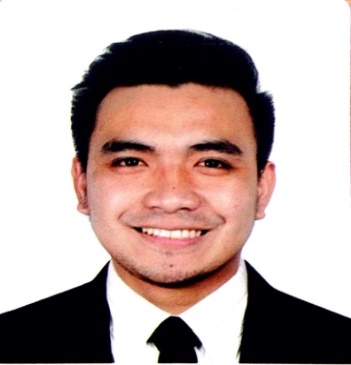 MAC.333036@2freemail.com 	 OBJECTIVES:To gain a responsible and challenging position as a Registered Radiographer that allows me to provide a continuing contribution while utilizing my experience and organizational skills for the benefit of the organization and the continuance of my education in my existing career field.PERSONAL  DATA:Gender		:		MaleAge		:		27 years oldDate of birth	:		April 17, 1989Place of birth	:		Occidental Mindoro, PhilippinesCivil status		:		SingleReligion		:		ChristianNationality		:		FilipinoHeight		:		5’ 6 1/2Weight		:		70 kgs.HIGHLIGHTS OF QUALIFICATION and EMPLOYMENT HISTORYData Flow completed. For HAAD examination. Scheduled on January 26,2017Worked at ST. LUKES MEDICAL CENTER- GLOBAL CITY as CT SCAN TECHNOLOGIST from September 2012 up to May 2016REGISTERED RADIOLOGIC TECHNOLOGIST  from November 15,2011 with License Number of 0009326 given by the Professional Regulatory Commission of the PhilippinesMember of Philippine Association of Radiologic Technologist, Inc.With valid Basic Life Support Training- given October 19, 2015, valid until October 18,2016EDUCATIONAL BACKGROUNDTertiary level:		Bachelor of Science in Radiologic Technology 			Manila Adventist Medical Center & Colleges1975 Donada St. Pasay City Philippines 1300Year 2008-2011Secondary level: 	Lipa Adventist AcademyBugtong Lipa City, PhilippinesYear 2005 – 2008Primary level:		San Bartolome Adventist Elementary SchoolSan Bartolome, Sto. Tomas Batangas PhilippinesRELEVANT TRAININGS/SEMINARSWill pass certificates if needed.MACHINES AND INSTRUMENTS USEDNeurologica CereTom Portable CTPhillips Brilliance iCT Scanner 256 slicePhilips Gemini PET/CT Scanner 64 slicePhilips CT Brilliance 64 slicePhilips CT Mx8000 Infinite Detector Technology(IDT) 16 slicePhilips CT Simulation (CT sim) 16 slicePicture Archive Communication System (HIS)GE Centricity Radiology Information System (RIS)Ancillary Retrieval Management System (ARMS)Kodak Dryview 8100 Laser Imaging SystemFuji Xerox Document Centre C400/C450Codonics Horizon Small Format Imager